Применение нестандартных форм работы при изучении и  закреплении    материала на уроках русского языка.На собственном опыте убедилась, что часто происходит не творческоеусвоение детьми нового материала, а механическое его зазубривание. Эти сведения непрочны, быстро забываются. Между тем даже трудный материал запоминается без особого труда, еслипри его объяснении и закреплении использовать принцип занимательностии разнообразные игровые моменты. Различные опорные схемы, таблицы, дидактические сказки, рисунки благо-творно влияют на отношение ребят к русскому языку как  учебному предме-ту. Особую трудность у семиклассников вызывает тема «Причастие как частьречи». Приведём в пример фрагмент урока.– Вспомним, какими морфологическими признаками обладает глагол?                                                Глагол – часть речи                                             	  (действие)                                          н. ф. (инфинитив)                                   /                                       \* что делать?                                      что сделать?     несов. в.                                             сов. в.*	I	    спряжение                         II                                   (разноспрягаемые глаголы     ассоциируются со столовой).      		   Школьник:					   Повар:		   бежать					   	    дать		   хотеть					   		   есть*	               переходность                                              (+ лису)                                                -*		     наклонение:                     изъяв.                                 услов.                               повел.           /             |              \наст. вр.      буд. вр.     прош. вр.       (+б,бы)                 (просьба, приказ, совет)                      лицо, число           число,         число,                         лицо, число                                           род              род – Повторим, как изменяются имена прилагательные.Качеств. прил в полн. форме,                          Качественные прилаг.относит., притяжат.                                           в крат. форме.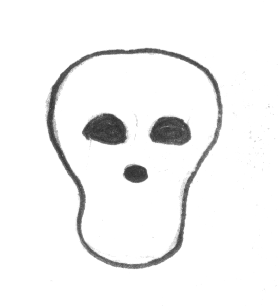 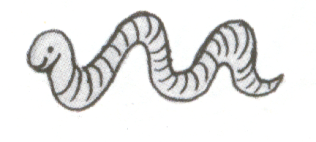 Че Ре П                                                             Че Рвяк          и   о   а                                                               и  о          с   д    д                                                              с   д          л         е                                                              л          о         ж                                                             о – Переходим к изучению нового материала, рисуем в тетради «дружную   семью» частей речи.            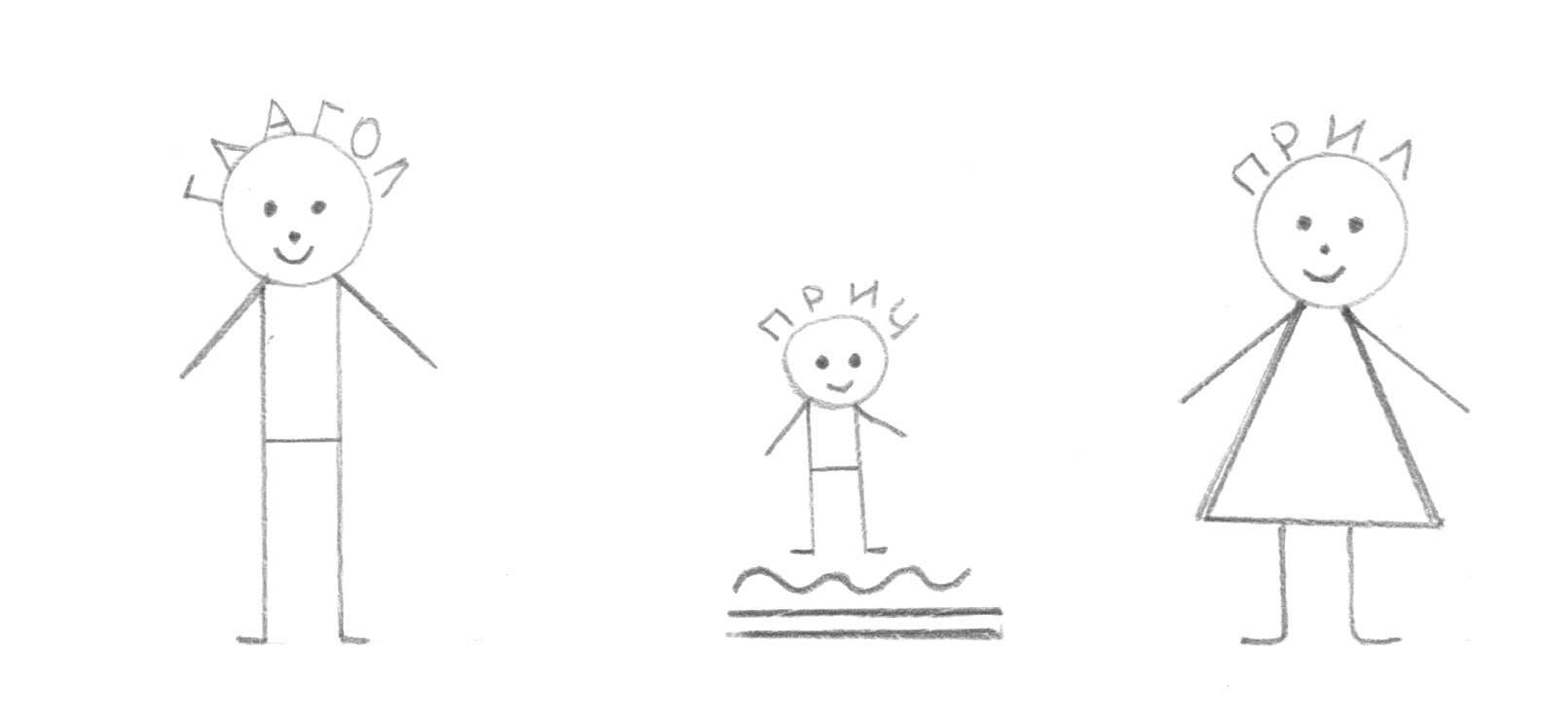 – На кого больше похоже Причастие?  (На маму Прилагательное).– Какие морфологические признаки оно унаследовало от Прилагательного?– Назовите глагольные признаки Причастия.– Какова синтаксическая роль Причастия в предложении? Как известно, игра для детей - лучший способ познания. Моим ученикамнравится играть в  «Имя прилагательное». К доске вызываются два ученика. Один, стоя лицом к классу, угадывает существительное, записанное на доске вторым учеником. Ребята называют прилагательные, подходящие по смыслу к данному существительному. Сле-дующим ведущим становится тот, на чьём слове будет угадано задуманное.                   На доске:                                          Варианты ответов                                                                              	   учащихся:                   М Я Ч                                                 футбольный                                                                               кожаный                                                                               круглый                                                                               красный и т.д. Изучая тему «Морфологический разбор имени существительного» в 5 классе, использую формулу:  4+2, где 4 – это количество постоянных признаков,         2 – непостоянных. Рисуем в тетради цветок-подсказчик.     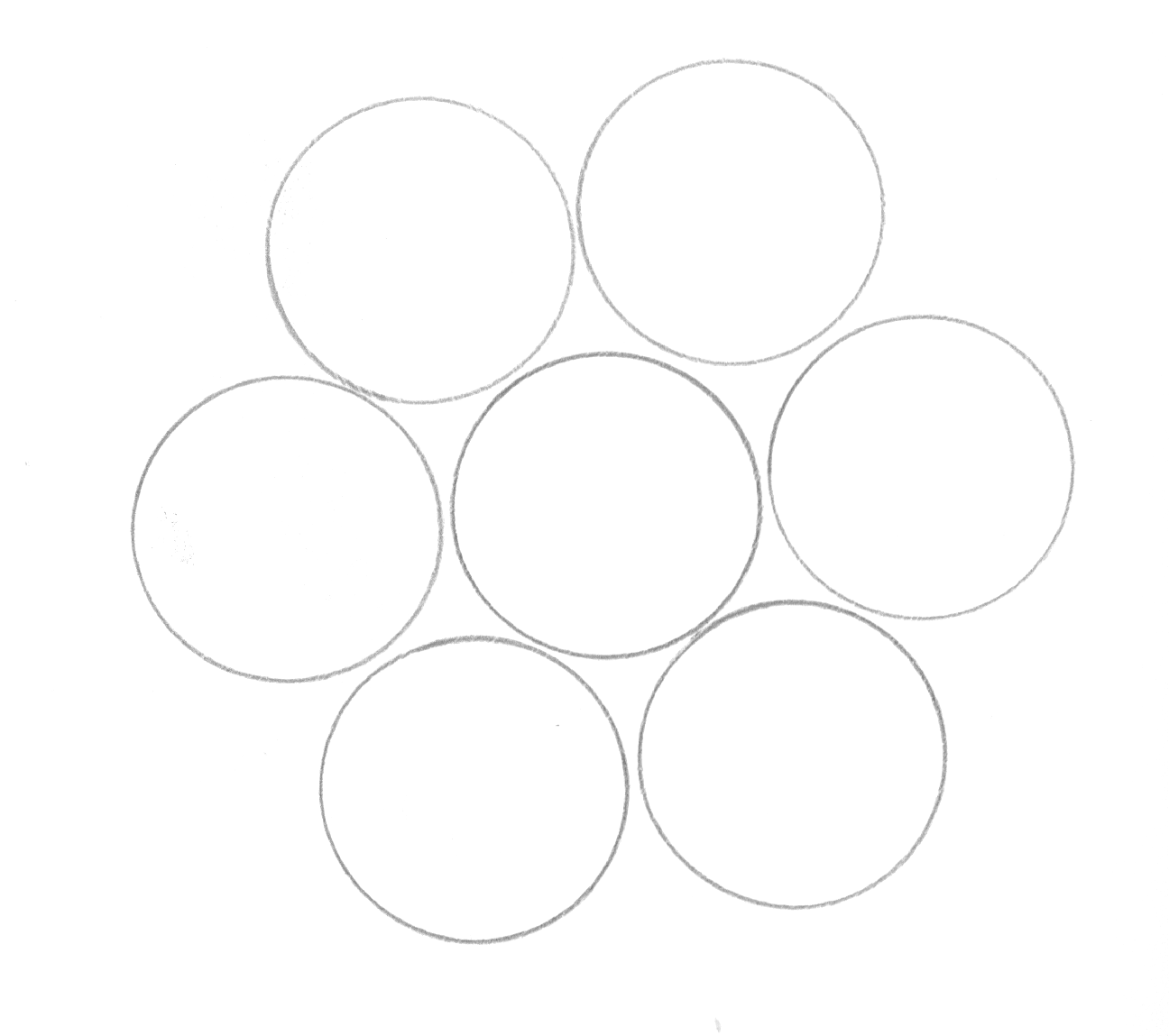 – Какие лепестки можно закрасить в разные цвета? Почему? Как запомнить разряды местоимений? Опираемся на правило. Играя, повторяем слова с непроверяемыми написаниями.3 ряда – 3 команды, в которых одинаковое количество участников. К доске выходят по одному члену команды и одновременно под диктовкуучителя записывают слова. Допустил ошибку – садись на место. Выходитследующий представитель ряда и т.д. Победит та команда, члены которой дольше продержатся у доски. Ещё один «секрет» запоминания с непроверяемыми безударными    гласными – рисунок.                                                                             рнамент                ктлета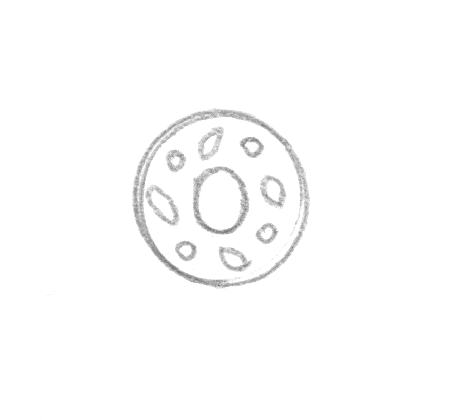 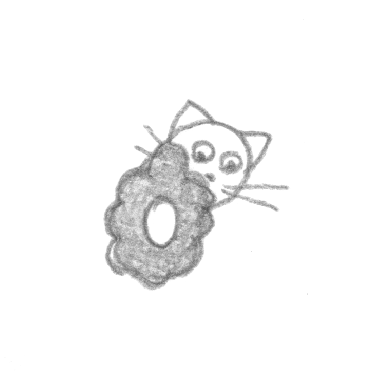 плсадник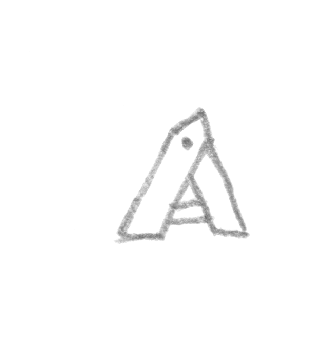 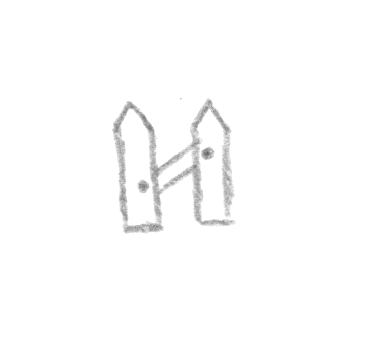 И С К У С С  Т  В О     1          2 В первом случае пишется «с», во втором – «сс». Количество данных соглас-ных соответствует последовательности цифр: 1,2. Элементы мнемотехники используются при изучении темы «Правописаниебезударных личных окончаний глагола».		I – I					II – II Глаголы I спряжения «дружат» с буквой «Е», потому что римская цифра Iпохожа на  печатную «Е»; глаголы II спряжения «дружат» с «И», потомучто римская цифра II напоминает печатную «И». 6 класс. Тема «Не с прилагательными». Запомним «слова – разлучники»:далеко не, вовсе не, ничуть не, нисколько не.  Изучая раздел «Морфемика» в 5 классе, использую игру «Словообразова-тельная рыба». Детям даётся трафарет.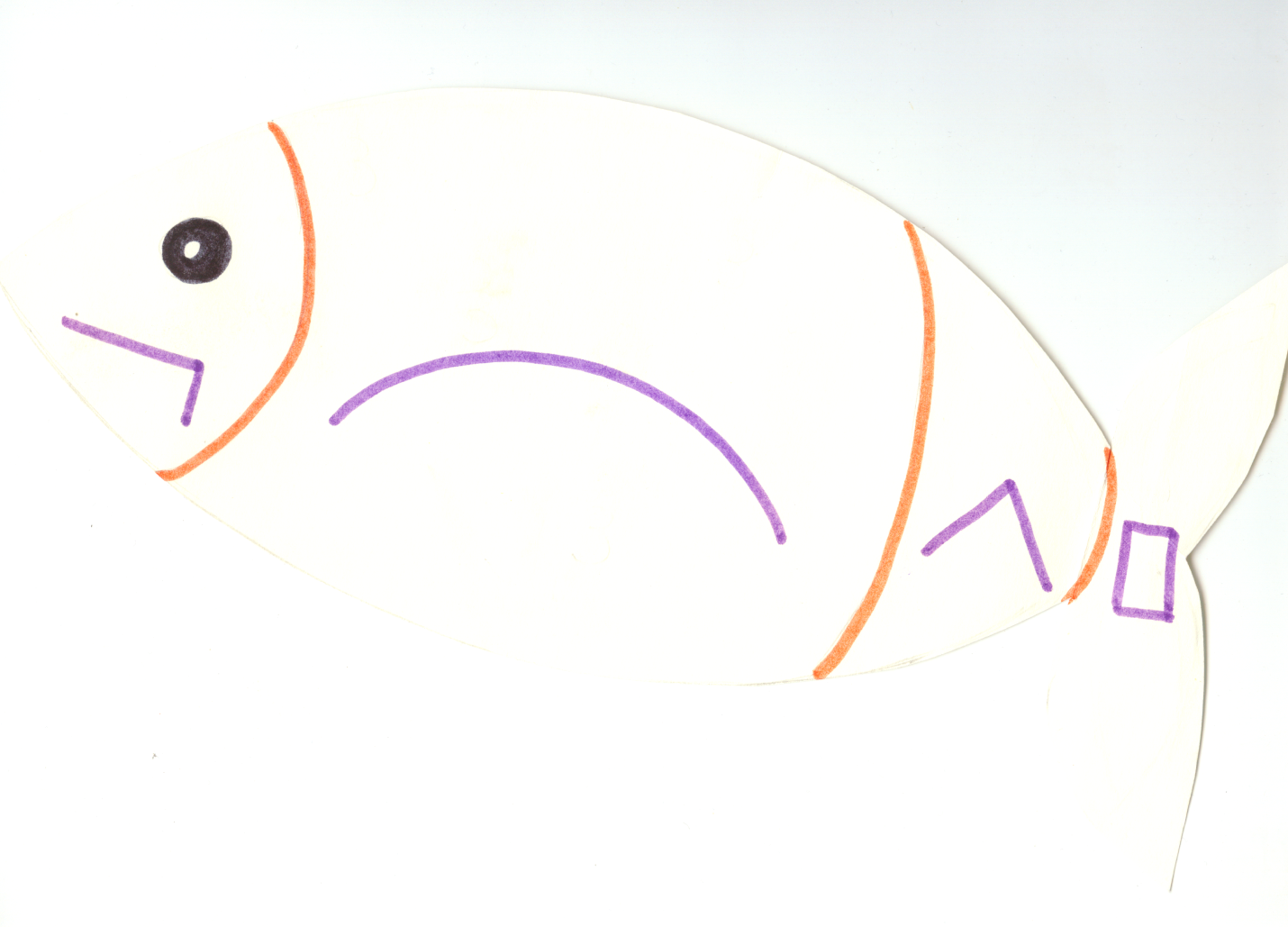  Ученикам нужно сложить из фрагментов рыбу таким образом, чтобы полу-чились слова, данные учителем. Например:    при -  год -  н  - ый Учащимся 5 класса тему «Согласные, не имеющие пару по твёрдости –мягкости» можно представить в таком виде.                         Всегда твёрдые согласные звуки:   [Ж]          ЖУК                                   ЖИЛИ   [Ш]          ШАРФ          или               ШЕСТЕРО   [Ц]           ЦАП                                   ЦЫПЛЯТ                         Всегда мягкие согласные звуки:   [Ч`]                                                        ЧУЕТ   [Щ`]          Ч а Щ е Й    или                 ЩУКА   [Й`]                                                        ЙОДСонорные  согласные найдём в слове                    Л   а   М   и   Н  а  Р  и   Й.                    [Л]    [М`]    [Н]   [Р`]    [Й`]                                                                    Вызывают интерес учащихся дидактические сказки. Приведём пример однойиз них. Жил-был царь страны Слов. Было у него четверо детей: Приставка, Корень,Суффикс, Окончание. Послал однажды отец своих сыновей на поиски волшебного сундучка, в ко-тором заключено значение слов, и сказал им на прощание: «Кто найдёт этотсундучок, тот будет главным в царстве-государстве». Отправились дети на поиски. Шли  долго ли, коротко ли, остановились у развилки трёх дорог. Смотрят: лежит камень, а на камне том написано: «Налево поедешь – сыт будешь». Отправилась Приставка по этой дороге. Следующая надпись гласила: «Направо поедешь – золото добудешь». Решили Окончание и Суффикс обогатиться и повернули направо. «Прямо поедешь – убит будешь». Почесал затылок Корень: «Мне терять не-чего!» – и отправился в путь. Выиграл он честный бой со Змеем Горынычем,который охранял волшебный сундучок.  Хлебом-солью встретили во дворце героя. С тех пор стал он главной значи-мой частью слова. В Корне заключено общее лексическое значение всеходнокоренных слов. Предлагаю детям задания такого типа: рассмотреть рисунок, записать назва-ние недостающей части предмета.чешуяцифрыпанцирьморковь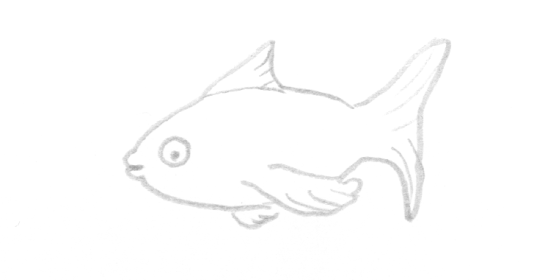 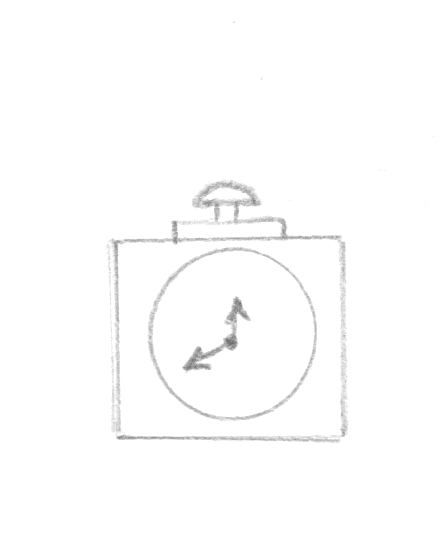 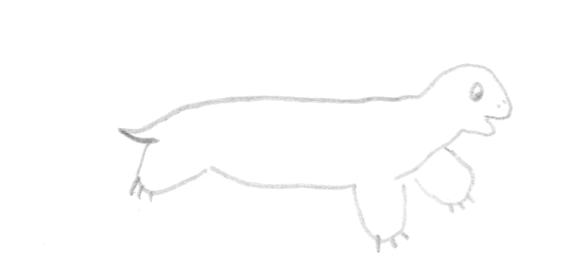 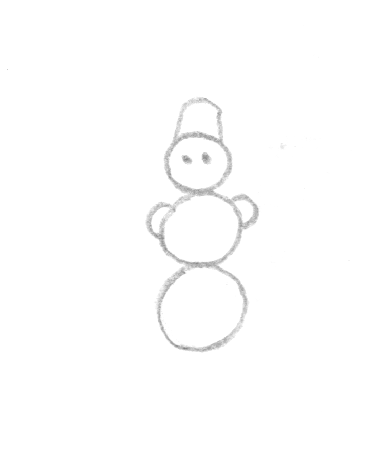  Работаем по карточкам «Омонимы». Задание: нарисуйте парный предмет, составьте и запишите словосочетания с этими существительными.мышьмолниявилка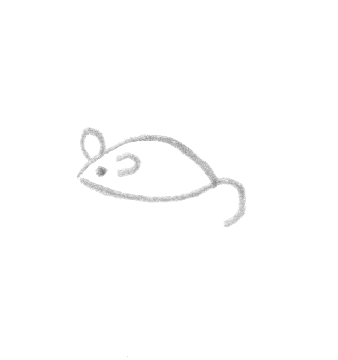 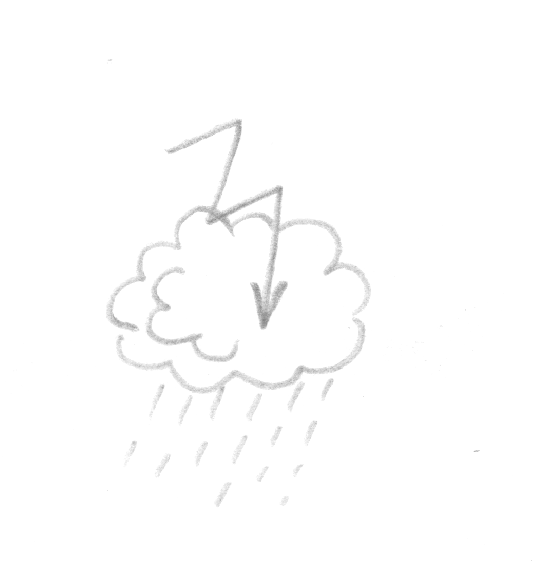 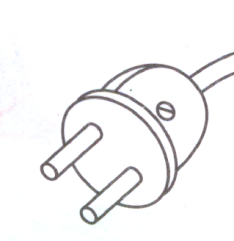  В 5 классе знакомимся с понятием «сложное предложение». Это поезд с ва-гонами – простыми предложениями в составе сложного.  Говоря об отличиях  сложносочинённых предложений от сложноподчинён-ных,  заметим, что части ССП равноправны, а в СПП главное предложение –господин, придаточное – слуга. Слуга подчиняется господину. Господин задаёт вопрос слуге.Увлекательная форма подачи теоретического материала способствует проявлению познавательного интереса школьников, создаёт благоприятную эмоциональную атмосферу на уроке.Местоимение указывает навопрос.относит.отрицат.неопред.указат.предметкто?что?кточтониктоничтонекогонечегокто-токое-чтокто-нибудьчто-либонектонечтототэтотпризнаккакой?чей?который?каков?какойчейкоторыйкаковникакойничейкакой-нибудьчей-тонекоторыйтакойтаковколичествосколько?скольконискольконесколькостолько